Nom :												     	         3PEPUtiliser les notions de géométrie plane pour démontrer – Tâche avec prise d’initiativeLe crossSituation : Hugo, qui prépare un diplôme d’entraineur sportif, est chargé par son club d’athlétisme d’organiser le cross annuel pour les poussins (10-11 ans).Celui-ci s’effectue sur le parcours schématisé ci-contre, en partant du point A et en suivant  le sens des flèches. Les poussins doivent parcourir 1,5 km.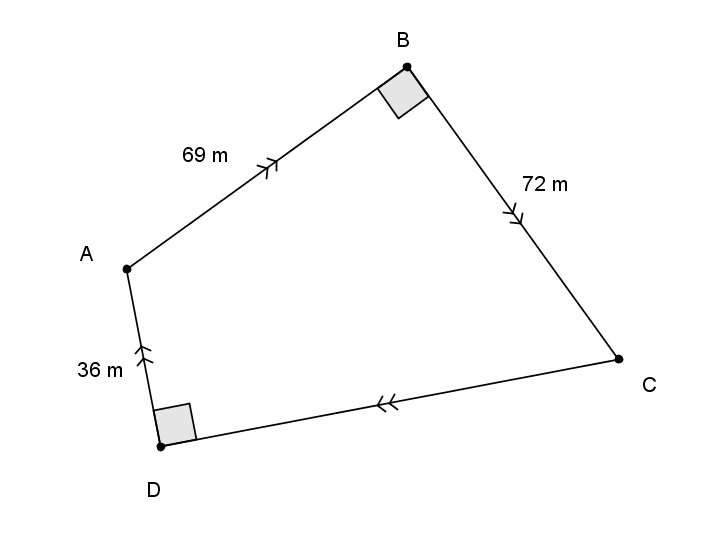 Problématique : Où doit-on  placer la ligne d’arrivée sur  le circuit ?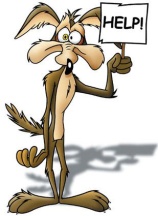 Rappel : I = insuffisant, F = fragile, S = satisfaisant, TS = très satisfaisantNom :								   			       3PEPCompte-rendu « au propre »………………………………………………………………………………………………………………………………………….………………………………………………………………………………………………………………………………………….………………………………………………………………………………………………………………………………………….………………………………………………………………………………………………………………………………………….………………………………………………………………………………………………………………………………………….………………………………………………………………………………………………………………………………………….………………………………………………………………………………………………………………………………………….………………………………………………………………………………………………………………………………………….………………………………………………………………………………………………………………………………………….………………………………………………………………………………………………………………………………………….………………………………………………………………………………………………………………………………………….………………………………………………………………………………………………………………………………………….………………………………………………………………………………………………………………………………………….………………………………………………………………………………………………………………………………………….………………………………………………………………………………………………………………………………………….………………………………………………………………………………………………………………………………………….………………………………………………………………………………………………………………………………………….………………………………………………………………………………………………………………………………………….………………………………………………………………………………………………………………………………………….………………………………………………………………………………………………………………………………………….………………………………………………………………………………………………………………………………………….………………………………………………………………………………………………………………………………………….………………………………………………………………………………………………………………………………………….………………………………………………………………………………………………………………………………………….………………………………………………………………………………………………………………………………………….………………………………………………………………………………………………………………………………………….………………………………………………………………………………………………………………………………………….………………………………………………………………………………………………………………………………………….NOM :             											Le crossGrille d’évaluation :							        Total		    	     /20Aide Niveau 1En traçant AC, on identifie deux triangles rectangles dans lequel on peut appliquer le théorème de Pythagore pour calculer CD.Aide Niveau 2Théorème de Pythagore : Dans un triangle EFG rectangle en F, on a EG² = AF² + FG²Aide Niveau 3 Dans le triangle ABC, on obtient AC² = BC² + AB² soit AC² = 72² + 69² = 9945Donc  AC =   99,7 mCalculer maintenant CD.Aide Niveau 1En traçant AC, on identifie deux triangles rectangles dans lequel on peut appliquer le théorème de Pythagore pour calculer CD.Aide Niveau 2Théorème de Pythagore : Dans un triangle EFG rectangle en F, on a EG² = AF² + FG²Aide Niveau 3 Dans le triangle ABC, on obtient AC² = BC² + AB² soit AC² = 72² + 69² = 9945Donc  AC =   99,7 mCalculer maintenant CD.Aide Niveau 1En traçant AC, on identifie deux triangles rectangles dans lequel on peut appliquer le théorème de Pythagore pour calculer CD.Aide Niveau 2Théorème de Pythagore : Dans un triangle EFG rectangle en F, on a EG² = AF² + FG²Aide Niveau 3 Dans le triangle ABC, on obtient AC² = BC² + AB² soit AC² = 72² + 69² = 9945Donc  AC =   99,7 mCalculer maintenant CD.Niveau 1Niveau 2Niveau 3J’ai eu besoin de l’aide Eléments signifiants du socle évaluésNiveau de maîtriseNiveau de maîtriseNiveau de maîtriseNiveau de maîtriseEléments signifiants du socle évaluésIFSTSD1-3   Utiliser les nombresD4      Mener une démarche scientifique, résoudre un problèmeEléments signifiantsCompétencesmathématiquesAttendusNiveaud’acquisitionNiveaud’acquisitionNiveaud’acquisitionEléments signifiantsCompétencesmathématiquesAttendus012D4Résoudre un problème ChercherIdentifier qu’il faut calculer le périmètre du circuit et donc qu’il manque la longueur CDD4Résoudre un problème ChercherIdentifier la présence de deux triangles rectangles en traçant la longueur AC.D4Résoudre un problème ChercherLes dimensions de AB, BC, AD et DC sont repéréesD4Résoudre un problème RaisonnerL’élève doit calculer AC pour pouvoir ensuite calculer CD en appliquant deux fois le théorème de PythagoreD4Résoudre un problème RaisonnerL’élève doit calculer le périmètre ABCD puis diviser/soustraire la distance du cross par cette valeurD4Résoudre un problème CommuniquerLe théorème de Pythagore est correctement rédigéD4Résoudre un problème CommuniquerLa conclusion est correctement rédigéeD1-3Utiliser les nombresCalculerLe théorème de Pythagore est réalisé pour le calcul de ACD1-3Utiliser les nombresCalculerLe théorème de Pythagore est réalisé pour le calcul de CDD1-3Utiliser les nombresCalculerLe périmètre du circuit est correctement calculéD1-3Utiliser les nombresCalculerLa conversion de 1,5 km en m est correcte D1-3Utiliser les nombresCalculerLa distance est soustraite/ divisée par le périmètre et la position du point d’arrivée en est déduite.Elément signifiantCompétences% de réussiteNotationD4 : Résoudre un problèmeChercher/ 3D4 : Résoudre un problèmeRaisonner/ 6D4 : Résoudre un problèmeCommuniquer/ 3D1-3 Utiliser les nombresCalculer/ 8